[All the manuscript’s parts should be prepared in the format of Times New Roman, font size 12]Manuscript title [Sentence case, Times New Roman, 12 bold]ABSTRACT [An structured abstract should be submitted with Original Articles]Background and Aims: Text, text, text, text …. Methods: Text, text, text, text ….Results: Text, text, text, text ….Conclusion: Text, text, text, text ….Keywords: [Please provide 4 to 6 keywords, should be written in alphabetical order, separated by comma]INTRODUCTION [State the objectives of the work and provide an adequate background.][Citations in the Text: Citations must be indicated with the author surname and publication year within the parenthesis (APA6). If more than one citation is made within the same parenthesis, separate them with (;).]More than one citation; (Esin et al., 2002; Karasar, 1995)Citation with one author; (Akyolcu, 2007)Citation with two authors; (Sayıner & Demirci, 2007)Citation with three, four, five authors; First citation in the text: (Ailen, Ciambrune, & Welch, 2000) Subsequent citations in the text: (Ailen et al., 2000)Citations with more than six authors; (Çavdar et al., 2003)Text, text, text, text ….Text, text, text, text …. (Koga, Ohyashiki, Murakami, & Kawashima, 2000; Miller, Batrakova, & Kabanov, 1999; Wilson, 1990).Text, text, text, text ….Text, text, text, text …. Wilson (1990), MATERIALS AND METHODSSubheading 1 [Sentence case, Times New Roman, 12 bold](Abbreviations should be defined at first mention and used consistently thereafter.)Text, text, text, text ….Subheading 2 [Sentence case, Times New Roman, 12 bold]Text, text, text, text ….[The name of the ethics committee, and the ethics committee approval number should also be stated in the Materials and Methods section of the manuscript. This study was approved by the Istanbul University Animal Experiments Local Ethics Committee (Approval no: XXXXXXX).]Text, text, text, text ….RESULTS [Results should be clear and concise.]Subheading 1 [Sentence case, Times New Roman, 12 bold]Text, text, text, text …. 48 h (please do not use hour/s) Text, text, text, text …. 20 min (please do not use minute/s) Text, text, text, text …. 40 sec (please do not use second/s)Text, text, text …. 24ºC (please do not use superscript “o” or “0” to indicate the symbol “degree”)Text, text, text, text …. 1.5 mL (please do not use ml)(Tables and figures should always be cited in text.)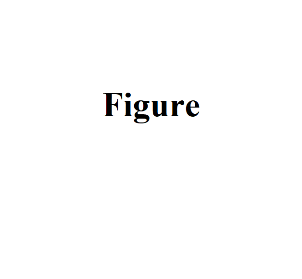 Figure 1. Figure title. [Sentence case, Times New Roman, 11]Text, text, text, text ….DISCUSSION[Citations in the Text: Citations must be indicated with the author surname and publication year within the parenthesis (APA6). If more than one citation is made within the same parenthesis, separate them with (;).]More than one citation; (Esin et al., 2002; Karasar, 1995)Citation with one author; (Akyolcu, 2007)Citation with two authors; (Sayıner & Demirci, 2007)Citation with three, four, five authors; First citation in the text: (Ailen, Ciambrune, & Welch, 2000) Subsequent citations in the text: (Ailen et al., 2000)Citations with more than six authors; (Çavdar et al., 2003)Text, text, text, text ….Table 1. Table title [Sentence case, Times New Roman, 11, bold]Text, text, text, text ….CONCLUSIONText, text, text, text ….REFERENCES[All the citations done in the text should be listed in the References section in alphabetical order of author surname without numbering (APA6). For more information, please carefully read “Author Guidelines” (https://dergipark.org.tr/en/pub/iujp/writing-rules)]Below given examples should be considered in citing the references.BookKamien R., & Kamien A. (2014). Music: An appreciation. New York, NY: McGraw-Hill Education.Chapter in an Edited BookBassett, C. (2006). Cultural studies and new media. In G. Hall & C. Birchall (Eds.), New cultural studies: Adventures in theory (pp. 220–237). Edinburgh, UK: Edinburgh University Press.ArticleOrlacchio, A., Campos-Cavieres, M., Pashev, I., & Munn, E.A. (1979). Some kinetic and other properties of the isoenzymes of aspartate aminotransferase isolated from sheep liver. Biochemical Journal, 177, 583-593. Article with DOITurner, S. J. (2010). Website statistics 2.0: Using Google Analytics to measure library website effectiveness. Technical Services Quarterly, 27, 261–278. http://dx.doi.org/10.1080/07317131003765910Article with DOI and More Than Seven AuthorsLal, H., Cunningham, A. L., Godeaux, O., Chlibek, R., Diez-Domingo, J., Hwang, S.-J. ... Heineman, T. C. (2015). Efficacy of an adjuvanted herpes zoster subunit vaccine in older adults. New England Journal of Medicine, 372, 2087–2096. http://dx.doi.org/10.1056/NEJMoa1501184xxxxxxxxxxxxYyyy*yyyyyyyyzzzzzzzzZzzz**footnote/abbreviations*footnote/abbreviations*footnote/abbreviations